Экз. № 1АКТ № 2 «Проведение плановой проверки уполномоченным структурным подразделением администрации Новокузнецкого муниципального района, осуществляющим  контроль в сфере бюджетного законодательства (внутренний финансовый контроль) в отношении муниципального автономного учреждения «Новокузнецкая районная газета «Сельские вести» г. Новокузнецк                                                                                                                      01.07.2018г.                                                                                                                                                        датаОснование: распоряжение администрации Новокузнецкого муниципального района от 11.05.2018 № 1165 «О проведении плановых проверок».Проверка проводилась с 13.06.2018г. по 01.07.2018г. в соответствии с программой контрольных мероприятий.Ответственным за финансово-хозяйственную деятельность учреждения на момент осуществления проверки является ВРИО главного редактора Нуждова Ольга Викторовна, действующая на основании распоряжения администрации Новокузнецкого муниципального района от 15.03.2018 № 580 «О назначении Нуждовой О.В.». Учреждение осуществляет свою деятельность на основании устава.Тема контрольного мероприятия: исполнение муниципального задания за 2017 год.Метод осуществления проверки: камеральная проверка.Состав уполномоченного органа проведения проверки: Шалабай Т.В. – начальник отдела экономического прогнозирования и потребительского рынка; Лягуша Н.И. – заведующий сектором отдела экономического прогнозирования и потребительского рынка; Овчинникова Н.В. – заведующий сектором отдела экономического прогнозирования и потребительского рынка.Описание проверки: Для проведения проверки запрошены следующие документы:Муниципальные задания за 2017 год с учетом изменений.Отчеты о выполнении муниципального задания за 2017 год.Планы финансово-хозяйственной деятельности за 2017 год.Расчеты нормативных затрат на оказание услуг (выполнение работ).         Проверка проведена в соответствии с:Бюджетным кодексом РФ от 31.07.1998 № 145-ФЗ (в ред. от 29.07.2017).Постановлением администрации Новокузнецкого муниципального района от 31.10.2016 № 258 «Об утверждении Ведомственного перечня муниципальных услуг и работ, оказываемых (выполняемых) муниципальными учреждениями Новокузнецкого муниципального района в сфере обеспечения предоставления государственных (муниципальных) услуг в бюджетной сфере».Постановлением администрации Новокузнецкого муниципального района от 15.10.2015 № 173 «Об утверждении общих требований к определению нормативных затрат на оказание муниципальных услуг, применяемых при расчете объема субсидий на финансовое обеспечение выполнения муниципального задания на оказание муниципальных услуг (выполнения работ) муниципальными учреждениями Новокузнецкого муниципального района».Постановлением администрации Новокузнецкого муниципального района от 15.10.2015 № 175 «Об утверждении Положения о формировании муниципального задания на оказание муниципальных услуг (выполнение работ) в отношении муниципальных учреждений и финансового обеспечения выполнения муниципального задания».Постановлением администрации Новокузнецкого муниципального района от 20.05.2016 № 107 «О внесении изменений в Постановление администрации Новокузнецкого муниципального района от 15.10.2015г.  № 175 «Об утверждении Положения о формировании муниципального задания на оказание муниципальных услуг (выполнение работ) в отношении муниципальных учреждений и финансового обеспечения выполнения муниципального задания»Постановлением администрации Новокузнецкого муниципального района от 14.09.2017 № 169 «О внесении изменений в постановление администрации Новокузнецкого муниципального района от 15.10.2015 № 175 «Об утверждении Положения о формировании муниципального задания на оказание муниципальных услуг (выполнение работ) в отношении муниципальных учреждений и финансового обеспечения выполнения муниципального задания».Постановлением администрации Новокузнецкого муниципального района от 25.12.2015 № 282 «Об утверждении Требований к плану финансово-хозяйственной деятельности муниципальных учреждений Новокузнецкого муниципального района».Общие положенияМесто проведения проверки – администрация Новокузнецкого муниципального района.Проверка начата – 13.06.2018, окончена – 01.07.2018.Должностное лицо учреждения в проверяемом периоде является ВРИО главного редактора О.В. Нуждова.Юридический адрес учреждения: 654201, Кемеровская обл., Новокузнецкий район, с. Сосновка, ул. Юдина, д. 1.Учредитель учреждения – администрация Новокузнецкого муниципального района. Учреждение является юридическим лицом, самостоятельно осуществляющим свою финансово-хозяйственную деятельность.Цель деятельности учреждения:Осуществление предусмотренных законодательством Российской Федерации полномочий органов местного самоуправления Новокузнецкого муниципального района в части широкого информирования жителей Новокузнецкого района о: - деятельности органов местного самоуправления и принятых муниципальных актах местных и других органов власти и управления;- хозяйственно-экономической, культурной, социально-бытовой и других сторон жизни района;- пропаганде новых и передовых достижениях в организации и технологии сельскохозяйственного производства.1.8. ИНН/КПП: 4238002354/423801001;1.9. Код ОКВЭД 58.13 «Издание газет».Проверкой установленоПроверка формирования муниципального заданияПредоставлено муниципальное задание на 2017 год от 18.01.2017 и муниципальное задание в редакции от 31.12.2017 года с учетом изменений объемов оказанных услуг (работ). Согласно «Соглашению о порядке и условиях предоставления субсидий на финансовое обеспечение выполнения муниципального задания на оказание муниципальных услуг (выполнение работ)» от 18.01.2017, являющемуся неотъемлемой частью муниципального задания, финансовое обеспечение выполнения муниципального задания на 18.01.2017 года составило 4993000,00 рублей при объеме тиража 1341600 штук. По итогам финансового 2017 года внесена корректировка суммы финансового обеспечения выполнения муниципального задания, согласно дополнительному соглашению № 2 к Соглашению от 18.01.2017 «О порядке и условиях представления субсидий на финансовое обеспечение выполнения муниципального задания на оказание муниципальных услуг (выполнение работ). Объем финансового обеспечения муниципального задания за 2017 год составил 4710761 рубль. Лимит бюджетных ассигнований на финансовое обеспечение муниципального задания учреждению утверждает учредитель – администрация Новокузнецкого муниципального района в лице главы Новокузнецкого  муниципального района Д.Г. Беспалова.Форма муниципального задания не соответствует требованиям постановления администрации Новокузнецкого муниципального район от 15.10.2015 № 175 и постановлению администрации Новокузнецкого муниципального района от 14.09.2017 № 169, а именно пункт 3.2. части 2 муниципального задания не включает в себя требования о среднегодовом размере платы (цены, тарифа) по выполненной работе.Учреждение оказывает муниципальную услугу:- осуществление издательской деятельности (газеты) с реестровым номером 09076000300000001006101.Услуга, включенная в муниципальное задание, соответствует Ведомственному перечню муниципальных услуг и работ, оказываемых учреждением в сфере обеспечения предоставления муниципальных услуг в бюджетной сфере, утвержденного постановлением администрации Новокузнецкого муниципального района от 31.10.2016 № 258 «Об утверждении Ведомственного перечня муниципальных услуг и работ, оказываемых (выполняемых) муниципальными учреждениями Новокузнецкого муниципального района в сфере обеспечения предоставления государственных (муниципальных) услуг в бюджетной сфере».Код услуги и его реестровая запись соответствуют коду и реестровой записи услуги, включенных в общероссийский базовый (ведомственный) перечень государственных и муниципальных услуг.Нормативные правовые акты, указанные в пункте 4 «Нормативные правовые акты, устанавливающие размер платы (цену, тариф) либо порядок ее (его) установления» части 1 муниципального задания отсутствуют.Подпункт 4.2. пункта 4 части 3 муниципального задания не соответствует подпункту 4.3. части 3 муниципального задания, также не соответствует пункту 3.39.1. постановления администрации Новокузнецкого муниципального района от 14.09.2017 № 169 «О внесении изменений в постановление администрации Новокузнецкого муниципального района от 15.10.2015 № 175 «Об утверждении Положения о формировании муниципального задания на оказание муниципальных услуг (выполнение работ) в отношении муниципальных учреждений и финансового обеспечения выполнения муниципального задания» и абзацу 2 пункта 3.35. постановления администрации Новокузнецкого муниципального района № 175 от 15.10.15 «Об утверждении Положения о формировании муниципального задания на оказание муниципальных услуг (выполнение работ) в отношении муниципальных учреждений и финансового обеспечения выполнения муниципального задания». А именно, в подпункте 4.2. части 3 муниципального задания указан срок предоставления ежемесячного отчета об исполнении муниципального задания, однако в подпункте пункте 4.1. ежемесячная периодичность сдачи отчета о выполнении муниципального задания не указана.В подпункте  4.3. пункта 4 части 3 муниципального задания не указана информация о форме отчета об исполнении муниципального задания, что не  соответствует пункту 3.35 постановления администрации Новокузнецкого муниципального района № 175 от 15.10.15 «Об утверждении Положения о формировании муниципального задания на оказание муниципальных услуг (выполнение работ) в отношении муниципальных учреждений и финансового обеспечения выполнения муниципального задания». Проверка расчета нормативных затратПредоставлены расчеты нормативных затрат на оказание муниципальных услуг (работ), применяемых при расчете объема субсидий на финансовое обеспечение муниципального задания от 28.12.2016 и 31.12.2017г.Порядок расчетов соответствует постановлению администрации Новокузнецкого муниципального района от 15.10.15 № 173«Об утверждении общих требований к определению нормативных затрат на оказание муниципальных услуг, применяемых при расчете объема субсидий на финансовое обеспечение выполнения муниципального задания на оказание муниципальных услуг (выполнения работ) муниципальными учреждениями Новокузнецкого муниципального района».Показатели, используемые при расчете нормативных затрат, соответствуют доведенным параметрам бюджета. Проверка формирования плана финансово-хозяйственной деятельностиУчреждением предоставлены планы финансово-хозяйственной деятельности за 2017 год: от 16.01.2017 года и от 31.12.2017 г. Предоставленные документы полностью соответствуют форме и структуре плана финансово-хозяйственной деятельности, утвержденного постановлением администрации Новокузнецкого муниципального района от 25.12.2015 № 282 «Об утверждении Требований к плану финансово-хозяйственной деятельности муниципальных учреждений Новокузнецкого муниципального района». Объем финансового обеспечения учреждения осуществляется за счет получения субсидии на финансовое обеспечение выполнения муниципального задания в сумме 4993000 руб. на 16.01.16 и 4710761 руб. на 31.12.16 г. и за счет доходов от оказания услуг (работ) на платной основе.Объем финансового обеспечения, указанный в ПФХД за счет средств местного бюджета (субсидии), соответствует объему бюджетных ассигнований, доведенных учредителем (главным распорядителем средств бюджета). Нарушений не установлено.Проверка отчетов о выполнении муниципального заданияПредоставлены ежемесячные отчеты, квартальные отчеты за 1, 2, 3 и 4 квартал и отчет по итогам 2017 года.Формы отчетов о выполнении муниципального задания, предоставленные на проверку, не соответствуют унифицированной форме, утвержденной постановлением администрации Новокузнецкого муниципального района от 20.05.2016 № 107 «О внесении изменений в Постановление администрации Новокузнецкого муниципального района от 15.10.2015г.  № 175 «Об утверждении Положения о формировании муниципального задания на оказание муниципальных услуг (выполнение работ) в отношении муниципальных учреждений и финансового обеспечения выполнения муниципального задания».Показатель объема услуги на отчетную дату за 1 квартал 2017 года (объем тиража – 271428 штук) не соответствует сумме показателя за январь, февраль, март (объем тиража по ежемесячным отчетам составил 310716 штук). Отчет за 1 квартал сделан неверно.Показатель объема услуги на отчетную дату за 2 квартал 2017 года нарастающим итогом (объем тиража – 657028 штук) не соответствует сумме показателей за апрель, май, июнь (объем тиража по ежемесячным отчетам составил 385600 штук), с учетом 1 квартала сумма составит 696316 штук. Отчет за 2 квартал сделан неверно.Показатель объема услуги на отчетную дату за 3 квартал 2017 года нарастающим итогом (объем тиража – 907948 штук) не соответствует сумме показателей за июль, август, сентябрь (объем тиража по ежемесячным отчетам составил 250920 штук), с учетом 1 и 2 кварталов сумма составит 947236 штук. Отчет за 3 квартал сделан неверно.Показатель объема услуги на отчетную дату за 4 квартал 2017 года нарастающим итогом (объем тиража – 87953 штук) не соответствует сумме показателей за октябрь, ноябрь и декабрь (объем тиража по сумме ежемесячных отчетов составляет 263860 штук), с учетом предыдущих кварталов сумма должна составить 1211096 штук.  Таким образом, отчет за 4 квартал 2017 сделан неверно.Показатели объема годового отчета о выполнении муниципального задания по итогам 2017 года не соответствуют сумме ежемесячных показателей. Так в годовом отчете показатель объема (тираж) составил 1171808 штук, сумма показателей за год по итогам ежемесячных отчетов составляет 1211096 штук. Таким образом, итоговый показатель тиража занижен, отчет по итогам 2017 года сделан неверно.  Размещение информации на официальном сайте www.bus.gov.ru.Информация по муниципальному заданию на оказание услуг (выполнение работ) на 2017 год, опубликованная на официальном сайте, является некорректной,а именно:- муниципальное задание, опубликованное на сайте www.bus.gov.ru не соответствует форме муниципального задания, утвержденной Постановлением администрации Новокузнецкого муниципального района от 14.09.2017 № 169 «О внесении изменений в постановление администрации Новокузнецкого муниципального района от 15.10.2015 № 175 «Об утверждении Положения о формировании муниципального задания на оказание муниципальных услуг (выполнение работ) в отношении муниципальных учреждений и финансового обеспечения выполнения муниципального задания».- указанное на сайте наименование услуги, категория потребителей, показатель, характеризующий содержание услуги и условия (форму) оказания услуги не соответствуют данным показателям, установленным ведомственным перечнем, утвержденным постановлением администрации Новокузнецкого муниципального района от 31.10.2016 № 258 «Об утверждении Ведомственного перечня муниципальных услуг и работ, оказываемых (выполняемых) муниципальными учреждениями Новокузнецкого муниципального района в сфере обеспечения предоставления государственных (муниципальных) услуг в бюджетной сфере».- указанный на сайте показатель среднегодового размера платы за оказание услуги (7,99 руб. за единицу услуги) не соответствует показателю, указанному в расчете нормативных затрат (5,42 руб. за единицу услуги).- в опубликованном муниципальном задании в пункте «Порядок оказания услуги»  неверно указана ссылка на нормативно-правовой акт.Не опубликованы изменения параметров муниципального задания, установленные по итогам 2017 года.Отчеты о выполнении муниципального задания за период 2017 года не опубликованы.Выводы: Установлены нарушения исполнения бюджетного законодательства Российской Федерации.Представители Уполномоченного структурногоподразделения администрации Новокузнецкогомуниципального района (отдел экономическогопрогнозирования и потребительского рынка):Начальник отдела                                                                                Т.В. ШалабайЗаведующий сектором                                                                        Н.И. Лягуша      Заведующий сектором                                                                         Н.В. ОвчинниковаПолучено:      Подпись руководителя объекта контроля:ВРИО главного ректора МАУ «НовокузнецкаяРайонная газета «Сельские вести»»                                                            О.В. Нуждова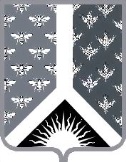   Администрация			                 Новокузнецкого                                           муниципального района                            654041, Кемеровская область,                          г. Новокузнецк, ул. Сеченова, 25   тел.(3843)320827, тел.факс:(3843)320802            Е-mail:admpost@admnkr.ru             От _________   № _____________На исх. № _____ от ____________ПРЕДПИСАНИЕУполномоченное структурное подразделение администрации Новокузнецкого муниципального района (отдел экономического прогнозирования и потребительского рынка) в сфере бюджетного законодательства в МО Новокузнецкий муниципальный район в соответствии с полномочиями, предоставленными п.5 ч.3 ст.78 и ст. 269.2 Бюджетного кодекса Российской Федерации, постановлением администрации Новокузнецкого муниципального района от 26.09.2014 № 174 «Об утверждении Порядка осуществления внутреннего муниципального финансового контроля и контроля в сфере закупок товаров, работ, услуг для обеспечения муниципальных нужд»ПРЕДПИСЫВАЕТ:МАУ «Новокузнецкая районная газета «Сельские вести» устранить выявленные нарушения, согласно Акту № 2 от 01.07.2018г., при проведении контрольного мероприятия на основании распоряжения администрации Новокузнецкого муниципального района от 11.05.2018 № 1165 «О проведении плановых проверок: О результатах исполнения настоящего Предписания уведомить в срок до 25 августа 2018 года.Неисполнение в установленный срок настоящего Предписания влечет административную ответственность в соответствии с законодательством Российской Федерации. Настоящее Предписание может быть обжаловано в установленном законом порядке.Уполномоченное структурноеподразделение администрации Новокузнецкогомуниципального района по осуществлению контроля (отдел экономическогопрогнозирования и потребительского рынка):Начальник отдела                                                                                            Т.В. ШалабайЗаведующий сектором                                                                                    Н.И. Лягуша  Заведующий сектором                                                                                    Н.В. ОвчинниковаI.I.Содержание нарушенияФорма муниципального задания не соответствует приложению № 1 постановления администрации Новокузнецкого муниципального района от 15.10.2015 № 175 «Об утверждении Положения о формировании муниципального задания на оказание муниципальных услуг (выполнение работ) в отношении муниципальных учреждений и финансового обеспечения выполнения муниципального задания.Сумма нарушения (при наличии)-Нормативный правовой акт, который нарушен (пункт, часть, статья)Статья 69.2 Бюджетного кодекса Российской Федерации, подпункт 2.2. пункта 2 постановления администрации Новокузнецкого муниципального района от 15.10.2015 № 175 «Об утверждении Положения о формировании муниципального задания на оказание муниципальных услуг (выполнение работ) в отношении муниципальных учреждений и финансового обеспечения выполнения муниципального задания», подпункт 2.2. пункта 2 постановления администрации Новокузнецкого муниципального района от 14.09.2017 № 169 «О внесении изменений в постановление администрации Новокузнецкого муниципального района от 15.10.2015 № 175 «Об утверждении Положения о формировании муниципального задания на оказание муниципальных услуг (выполнение работ) в отношении муниципальных учреждений и финансового обеспечения выполнения муниципального задания»Документы, подтверждающие нарушение Предоставленная форма муниципального заданияСодержание требования об устранении выявленных нарушений и (или) возмещении причиненного указанными нарушениями ущерба Предоставленные на проверку муниципальные задания от 18.01.2017 и в редакции от 31.12.2017 привести в соответствие с унифицированной формой муниципального задания, утвержденной нормативно-правовыми актами.II.II.Содержание нарушенияФорма отчета о выполнении муниципального задания не соответствует унифицированной формеСумма нарушения (при наличии)-Нормативный правовой акт, который нарушен (пункт, часть, статья)Пункт 1 постановления администрации Новокузнецкого муниципального района от 20.05.2016 № 107 «О внесении изменений в постановление администрации Новокузнецкого муниципального района от 15.10.2015 № 175 «Об утверждении Положения о формировании муниципального задания на оказание муниципальных услуг (выполнение работ) в отношении муниципальных учреждений и финансового обеспечения выполнения муниципального задания», подпункт 3.36 пункта 3 постановления администрации Новокузнецкого муниципального района от 14.09.2017 № 169 «О внесении изменений в постановление администрации Новокузнецкого муниципального района от 15.10.2015 № 175 «Об утверждении Положения о формировании муниципального задания на оказание муниципальных услуг (выполнение работ) в отношении муниципальных учреждений и финансового обеспечения выполнения муниципального задания»Документы, подтверждающие нарушениеОтчеты о выполнении муниципального задания по срокам отчетности (месячная, квартальная, годовая)Содержание требования об устранении выявленных нарушений и (или) возмещении причиненного указанными нарушениями ущербаПредоставленные на проверку отчеты за период 2017 года (месячные, квартальные, по итогам года) привести в соответствие с унифицированной формой отчета о выполнении муниципального задания, утвержденной нормативно-правовыми актами. III.III.Содержание нарушенияНе правильно посчитаны квартальные показатели объема услуги Сумма нарушения (при наличии)-Нормативный правовой акт, который нарушен (пункт, часть, статья)Абзац 3 подпункта 3.35 пункта 3 постановления администрации Новокузнецкого муниципального района от 15.10.2015 № 175 «Об утверждении Положения о формировании муниципального задания на оказание муниципальных услуг (выполнение работ) в отношении муниципальных учреждений и финансового обеспечения выполнения муниципального задания», подпункт 3.39.2 пункта 3 постановления администрации Новокузнецкого муниципального района от 14.09.2017 № 169 «О внесении изменений в постановление администрации Новокузнецкого муниципального района от 15.10.2015 № 175 «Об утверждении Положения о формировании муниципального задания на оказание муниципальных услуг (выполнение работ) в отношении муниципальных учреждений и финансового обеспечения выполнения муниципального задания»Документы, подтверждающие нарушениеПредоставленные на проверку отчеты за 1, 2, 3 и 4 кварталыСодержание требования об устранении выявленных нарушений и (или) возмещении причиненного указанными нарушениями ущербаИсправить арифметические ошибки в подсчете квартальных показателей объема оказания услугиIV.IV.Содержание нарушенияНекорректное размещение информации: - по форме и параметрам муниципального задания;- отсутствуют публикации отчетов о выполнении муниципального задания;- отсутствует публикация муниципального задания скорректированного по итогам года Сумма нарушения (при наличии)-Нормативный правовой акт, который нарушен (пункт, часть, статья)Подпункт 2.9 пункта 2 постановления администрации Новокузнецкого муниципального района от 15.10.2015 № 175 «Об утверждении Положения о формировании муниципального задания на оказание муниципальных услуг (выполнение работ) в отношении муниципальных учреждений и финансового обеспечения выполнения муниципального задания», подпункт 2.10 пункта 2 постановления администрации Новокузнецкого муниципального района от 14.09.2017 № 169 «О внесении изменений в постановление администрации Новокузнецкого муниципального района от 15.10.2015 № 175 «Об утверждении Положения о формировании муниципального задания на оказание муниципальных услуг (выполнение работ) в отношении муниципальных учреждений и финансового обеспечения выполнения муниципального задания»Документы, подтверждающие нарушениеОфициальный сайт для размещения информации
о государственных (муниципальных) учреждениях (http://bus.gov.ru)Содержание требования об устранении выявленных нарушений и (или) возмещении причиненного указанными нарушениями ущербаПроизвести корректировку размещенной информации по результатам проведенной проверки